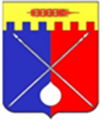 ДУМАТРУНОВСКОГО МУНИЦИПАЛЬНОГО ОКРУГАСТАВРОПОЛЬСКОГО КРАЯ Р Е Ш Е Н И Е28 сентября 2021 г.                         с. Донское                                              № 119О признании утратившим силу решения совета муниципального образования Донского сельсовета Труновского района Ставропольского края от 04 августа 2016 г. № 33 «О Положении об осуществлении муниципального контроля за использованием и охраной недр при добыче общераспространенных полезных ископаемых, а также при строительстве подземных сооружений, не связанных с добычей полезных ископаемых на территории муниципального образования Донского сельсовета»В соответствии с Федеральным законом от 31июля 2020 года №248-ФЗ «О государственном контроле (надзоре) и муниципальном контроле                в Российской Федерации», на основании статьи 6 Закона Ставропольского края от 31 января 2020г. №14-кз «О преобразовании муниципальных образований, входящих в состав Труновского муниципального района Ставропольского края, и об организации местного самоуправления                на территории Труновского района Ставропольского края» решения Думы Труновского муниципального округа Ставропольского края                                  от 08 октября 2020 г. № 13 «О правопреемстве органов местного самоуправления вновь образованного муниципального образования Труновский муниципальный округ Ставропольского края», Дума Труновского муниципального округа Ставропольского краяРЕШИЛА:1. Признать утратившим силу решение совета муниципального образования Донского сельсовета Труновского района Ставропольского края от 04 августа 2016 г. № 33 «О Положении об осуществлении муниципального контроля за использованием и охраной недр при добыче общераспространенных полезных ископаемых, а также при строительстве подземных сооружений, не связанных с добычей полезных ископаемых на территории муниципального образования Донского сельсовета».2. Контроль за выполнением настоящего решения возложить                                на председателя постоянной комиссии Думы Труновского муниципального округа Ставропольского края по аграрным вопросам, вопросам землепользования и экологии Богословского С.Н. 3. Настоящее решение вступает в силу со дня его официального опубликования в муниципальной газете «Труновский вестник».Председатель Думы Труновского муниципального округа Ставропольского края                                       			         Л.П. АрестовИсполняющий обязанности главыТруновского муниципального округа Ставропольского края							     А.В. Чернышов